          firma SVOBODA – Lučice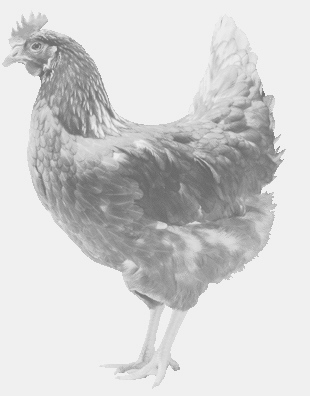  drůbežárna Mírovka, Vadín, 569489358, 777989857NOSNÉ KUŘICE  barva červená a černáStáří:    19 týdnůCena:   170,- Kč/kusStředa 18. března 2020V 16.20 h. – Dušejovu obecního úřaduMožno objednat: 569 489 358 svoboda.lucice@seznam.cz